-COMUNICATO   STAMPA-Ringrazio, anche a nome dei genitori di Marika, tutti i cittadini di Nova Siri che  hanno sostenuto numerosissimi la nostra cantante . Siamo fierissimi della sua emozionante performance e del corale plauso al suo talento, tributatole già a caldo non solo da tutti i giudici ma anche dai vocal coachs e , sottolineo, da tutto il pubblico presente nello studio Rai. L’ ” X Factor “ ,che indiscutibilmente Marika possiede e di cui sta dando egregia prova, ha riscosso al televoto un consenso plebiscitario , risultato che io definirei naturale e a tal proposito mi viene in mente una strofa di  “Miss Sarajevo” (meravigliosa ballad di Pavarotti con gli U2) che recita: “…e come il fiume trova la via al mare… tu come fiume giungerai a me oltre i confini e le terre assetate…” . E’come se la Musica, “il mare”, chiamasse Marika ,“il fiume”, per accoglierla a sé in una sontuosa foce , nel suo sbocco naturale perché naturale e meravigliosamente genuina è la vocazione musicale della Lermani , dopo un irto percorso “oltre i confini e le terre assetate” di Basilicata. La nostra regione,  potenzialmente ricca per risorse naturali e patrimonio di cultura e talenti  ma resa arida dallo spopolamento e dal disagio  socio-economico , terra in affanno ma in cerca di riscatto, è ora rappresentata nel canto a livello nazionale anche dalla stella nascente di Marika Lermani che andrà ad affiancarsi, mi auguro, a quelle già alte e fulgide di Pino Mango e Arisa. Molti giovani lucani come Marika, per professionalizzarsi e lavorare, sono costretti ad abbandonare la Basilicata , imponendo notevoli sacrificii a se stessi e alle famiglie che li sostengono economicamente;  lode quindi agli sforzi di tutti i genitori che lavorano duro per investire sul valore dei propri figli e in quest’ottica voglio paragonare l’itinerario formativo di Marika ad una gara di tiro con l’arco in cui lei ha saputo tendere al massimo la corda del suo talento ma gran merito va anche ai suoi genitori che hanno saputo tenere ben fermo il legno per inquadrare il bersaglio; ora sta a tutti noi  rendere più efficace il dardo proseguendo a fornire il nostro sostegno al televoto e far si che la sua magnifica e coinvolgente avventura continui.L’ Assessore alla Cultura e allo Spettacolo di Nova Siri                                                                                                                                       Dr. Giuseppe D’Armento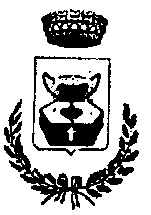 COMUNE DI NOVA SIRI                                                      -P r o v i n c i a   d i   M a t e r a-                                                          ---------------------------------------------------------------------          ASSESSORATO ALLA CULTURA  E ALLO SPETTACOLO